О внесении изменений в решение СоветаНовосельского сельского поселения Брюховецкогорайона от 23 ноября 2021 года № 92 «О бюджетеНовосельского сельского поселенияБрюховецкого района на 2022 год»В соответствии с Уставом муниципального образования Новосельское сельское поселение Брюховецкого района, Совет Новосельского сельского поселения Брюховецкого района р е ш и л:1. Внести в решение Совета Новосельского сельского поселения Брюховецкого района от 23 ноября 2021 года № 92 «О бюджете Новосельского сельского поселения Брюховецкого района на 2022 год» следующие изменения:1) в подпункте 2 пункта 1 слова «общий объем расходов в сумме 9211,2 тыс. рублей» заменить словами «общий объем расходов в сумме 11445,6 тыс. рублей»;2) приложения № 4-7 изложить в новой редакции (приложения № 1-4).2. Контроль за выполнением настоящего решения возложить на депутатскую комиссию Совета Новосельского сельского поселения по экономическому развитию Новосельского сельского поселения (Кулиш).3. Решение вступает в силу со дня его официального опубликования.Глава Новосельскогосельского поселения Брюховецкого района							          В.А. НазаренкоПредседатель СоветаНовосельского сельского поселения Брюховецкого района							          В.А. НазаренкоРаспределение бюджетных ассигнований Новосельского сельского поселения Брюховецкого района по разделам и подразделам классификации расходов бюджетов на 2022 год (тыс. рублей)Ведомственная структура расходов бюджета Новосельского сельского поселения Брюховецкого района на 2022 год(тыс. рублей)Источники внутреннего финансирования дефицита бюджета Новосельского сельского поселения Брюховецкого района на 2022 год(тыс. рублей)Перечень целевых программ Новосельского сельскогопоселения Брюховецкого района, предусмотренных к финансированию из местного бюджета в 2022 годуЛИСТ СОГЛАСОВАНИЯпроекта решения Совета Новосельского сельского поселения Брюховецкого района от _______________№ __«О внесении изменений в решение СоветаНовосельского сельского поселения Брюховецкогорайона от 23 ноября 2021 года № 92 «О бюджетеНовосельского сельского поселенияБрюховецкого района на 2022 год»»ЗАЯВКАК РЕШЕНИЮНаименование решения:«О внесении изменений в решение Совета Новосельского сельского поселения Брюховецкого района от 23 ноября 2021 года № 92 «О бюджете Новосельского сельского поселения Брюховецкого района на 2022 год»Проект внесен: Главой Новосельского сельского поселения Брюховецкого районаРешение разослать:1) главному специалисту администрации Новосельского сельского поселения Брюховецкого района – 1 экз.;2) экономисту администрации Новосельского сельского поселения Брюховецкого района – 1 экз.__________			Ганич Светлана Владимировна	___________2022 г.(подпись)					53-2-45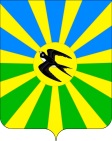 СОВЕТ НОВОСЕЛЬСКОГО СЕЛЬСКОГО ПОСЕЛЕНИЯ БРЮХОВЕЦКОГО РАЙОНАРЕШЕНИЕСОВЕТ НОВОСЕЛЬСКОГО СЕЛЬСКОГО ПОСЕЛЕНИЯ БРЮХОВЕЦКОГО РАЙОНАРЕШЕНИЕот 17.02.2022№ 106село Новое Селосело Новое СелоПРИЛОЖЕНИЕ № 1к решению СоветаНовосельского сельского поселенияБрюховецкого районаот_________________№ __«ПРИЛОЖЕНИЕ № 4к решению СоветаНовосельского сельского поселенияБрюховецкого районаот 23.11.2021 № 92№п/пНаименованиеРзПРСумма123451Всего расходов11445,62в том числе:3Общегосударственные вопросы01005728,34Функционирование высшего должностного лица субъекта Российской Федерации и муниципального образования01021046,55Функционирование Правительства Российской Федерации, высших органов исполнительной власти субъектов Российской Федерации, местных администраций01043415,76Обеспечение деятельности финансовых, налоговых и таможенных органов и органов финансового (финансово-бюджетного) надзора010624,17Резервные фонды011150,08Другие общегосударственные вопросы01131192,09Национальная оборона 0200246,010Осуществление первичного воинского учета0203246,011Национальнаябезопасность и правоохранительная деятельность030010,012Защита населения и территории от чрезвычайных ситуаций природного и техногенного характера, гражданская оборона03091,013Обеспечение пожарной безопасности03103,014Другие вопросы в области национальной безопасности и правоохранительной деятельности03146,015Национальная экономика0400870,316Дорожное хозяйство (дорожные фонды)0409857,317Другие вопросы в области национальной экономики041213,018Жилищно-коммунальное хозяйство05002764,719Коммунальное хозяйство0502100,020Благоустройство0503485,021Обеспечение деятельности подведомственныхучреждений05052179,722Образование070030,023Молодежная политика и оздоровление детей070730,024Культура и кинематография08001007,025Культура08011007,026Социальная политика1000495,027Пенсионное обеспечение1001480,028Социальное обеспечение населения100315,029Физическая культура и спорт110060,030Физическая культура и спорт 110160,031Обслуживание государственного и муниципального долга130010,032Обслуживание внутреннего государственного и муниципального долга130110,033Прочие межбюджетные трансферты общего характера бюджетам бюджетной системы Российской Федерации114003224,334Прочие межбюджетные трансферты общего характера114003224,3»ПРИЛОЖЕНИЕ № 2к решению СоветаНовосельского сельского поселенияБрюховецкого районаот_________________№ __«ПРИЛОЖЕНИЕ № 5к решению СоветаНовосельского сельского поселенияБрюховецкого районаот 23.11.2021 № 92НаименованиеВедРЗПРЦСРВРСуммаВСЕГО11445,6Совет Новосельского сельского поселения Брюховецкого района99124,1Общегосударственные вопросы9910124,1Поддержание устойчивого исполнения местных бюджетов991010652 3 00 0000024,1Осуществление полномочий контрольно-счетных органов сельских поселений по осуществлению внешнего муниципального финансового контроля991010652 3 00 2003050024,1Администрация Новосельского сельского поселения Брюховецкого района99211421,5Общегосударственные вопросы99201005704,2Функционирование высшего должностного лица субъекта Российской Федерации и муниципального образования99201021046,5Обеспечение деятельности главы муниципального образования992010251 0 00 000001046,5Глава муниципального образования992010251 1 00 000001046,5Расходы на обеспечение функций органов местного самоуправления992010251 1 00 001901046,5Расходы на выплаты персоналу в целях обеспечения выполнения функций муниципальными органами, казенными учреждениями992010251 1 00 001901001046,5Функционирование Правительства Российской Федерации, высших органов исполнительной власти субъектов Российской Федерации, местных администраций99201043415,7Обеспечение деятельности администрации Новосельского сельского поселения Брюховецкого района992010452 0 00 000003415,7Обеспечение функционирования администрации Новосельского сельского поселения Брюховецкого района992010452 1 00 000003353,5Расходы на обеспечение функций органов местного самоуправления992010452 1 00 001903353,5Расходы на выплату персоналу муниципальных органов992010452 1 00 001901003353,5Административные комиссии992010452 2 00 000003,8Осуществление отдельных полномочий Краснодарского края по образованию и организации деятельности административных комиссий992010452 2 00 601903,8Закупка товаров, работ и услуг для муниципальных нужд992010452 2 00 601902003,8Передача полномочий по осуществлению внутреннего муниципального финансового контроля и внутреннего аудита 9992001004523 00 0000058,4Передача полномочий по осуществлению внутреннего муниципального финансового контроля и внутреннего аудита9920104523 00 2003158,4Передача полномочий по осуществлению внутреннего муниципального финансового контроля и внутреннего аудита9920104523 00 2003150058,4Резервные фонды992011150,0Обеспечение деятельности администрации Новосельского сельского поселения Брюховецкого района992011152 0 00 0000050,0Финансовое обеспечение непредвиденных расходов992011152 3 00 0000050,0Резервный фонд администрации Новосельского сельского поселения Брюховецкого района992011152 3 00 2059050,0Иные бюджетные ассигнования992011152 3 00 2059080050,0Другие общегосударственные вопросы99201131192,0Иные бюджетные ассигнования (налоги, штрафы)992011399 9 00 2002080010,0Муниципальная программа Новосельского сельского поселения «Проведения мероприятий, конкурсов, фестивалей в Новосельском сельском поселении на 2022 год»992011301 0 00 0000080,0Реализация мероприятий муниципальной программы «Проведения мероприятий, конкурсов, фестивалей в Новосельском сельском поселении на 2022 год»992011301 0 00 10070 80,0Закупка товаров, работ и услуг для муниципальных нужд992011301 0 00 1007020080,0Муниципальная программа Новосельского сельского поселения «Развитие общественных работ в Новосельском сельском поселении на 2022 год»992011302 0 00 0000036,0Реализация мероприятий муниципальной программы «Развитие общественных работ в Новосельском сельском поселении на 2022 год» 992011302 0 00 1008036,0Закупка товаров, работ и услуг для муниципальных нужд992011302 0 00 1008020036,0Муниципальная программа Новосельского сельского поселения «Развитие материально-технической базыадминистрации Новосельского сельского поселения Брюховецкого района на 2022 год»992011312 0 00 00000850,0Реализация мероприятий муниципальной программы «Развитие материально-технической базы администрации Новосельского сельского поселения Брюховецкого района на 2022 год»992011312 0 00 10090850,0Закупка товаров, работ и услуг для муниципальных нужд992011312 0 00 10090200850,0Муниципальная программа Новосельского сельского поселения «Информатизация Новосельского сельского поселения Брюховецкого района на 2022 год»992011313 0 00 00000150,0Реализация мероприятий муниципальной программы992011313 0 00 10100150,0Закупка товаров, работ и услуг для муниципальных нужд992011313 0 00 10100200150,0Муниципальная программа Новосельского сельского поселения «Формирование современной городской среды на 2018-2022 годы»992011316 0 00 0000050,0Реализация мероприятий муниципальной программы992011316 0 00 1012050,0Закупка товаров, работ и услуг для муниципальных нужд992011316 0 00 1012020050,0Муниципальная программа Новосельского сельского поселения «Об обеспечении доступности для инвалидов объектов социальной инфраструктуры Новосельского сельского поселения Брюховецкого района и беспрепятственного доступа инвалидов к информации на 2022 год»992011315 0 00 000001,0Реализация мероприятий муниципальной программы «Об обеспечении доступности для инвалидов объектов социальной инфраструктуры Новосельского сельского поселения Брюховецкого района и беспрепятственного доступа инвалидов к информации на 2022 год»992011315 0 00 10110 1,0Закупка товаров, работ и услуг для муниципальных нужд992011315 0 00 101102001,0Реализация муниципальных функций, связанных с муниципальным управление992011352 5 00 0000015,0Прочие обязательства муниципального образования992011352 5 00 1002015,0Закупка товаров, работ и услуг для муниципальных нужд992011352 5 00 10020 20015,0Национальная оборона99202246,0Мобилизационная и вневойсковая подготовка9920203246,0Поддержка устойчивого исполнения местных бюджетов992020352 6 00 00000246,0Осуществление первичного воинского учета на территориях, где отсутствуют военные комиссариаты992020352 6 00 51180246,0Расходы на выплаты персоналу муниципальных органов992020352 6 00 51180100246,0Национальная безопасность и правоохранительная деятельность992030010,0Защита населения и территории от чрезвычайных ситуаций природного и техногенного характера, гражданская оборона99203091,0Муниципальная программа Новосельского сельского поселения «Обеспечение безопасности населения проживающего на территории  Новосельского сельского поселения на 2022 год»992030903 0 00 000001,0Реализация мероприятий по гражданской обороне, предупреждению и ликвидации последствий чрезвычайных ситуаций, стихийных бедствий и их последствий992030903 1 00 100301,0Закупка товаров, работ и услуг для муниципальных нужд992030903 1 00 100302001,0Обеспечение пожарной безопасности99203103,0Муниципальная программа Новосельского сельского поселения «Обеспечение безопасности населения проживающего на территории  Новосельского сельского поселения на 2022 год»992031003 0 00 000003,0Реализация мероприятий по пожарной безопасности 992031003 2 00 000003,0Закупка товаров, работ и услуг для муниципальных нужд992031003 2 00 100502003,0Другие вопросы в области национальной безопасности и правоохранительной деятельности99203146,0Муниципальная программа  Новосельского сельского поселения «Обеспечение безопасности населения проживающего на территории  Новосельского сельского поселения на 2022 год»992031403 0 00 000006,0Реализация мероприятий муниципальной целевой программы по созданию и развитию системы комплексного обеспечения жизнедеятельности поселения992031403 3 00 100502,0Закупка товаров, работ и услуг для муниципальных нужд 992031403 3 00 100502002,0Реализация мероприятий терроризма и экстремизма992031403 4 00 100401,0Закупка товаров, работ и услуг для муниципальных нужд992031403 4 00 100402001,0Реализация мероприятий противодействие коррупции992031403 5 00 100701,0Закупка товаров, работ и услуг для муниципальных нужд992031403 5 00 100702001,0Реализация мероприятий по укреплению правопорядка, профилактике правонарушений и усилению борьбы с преступностью992031403 6  00 100801,0Закупка товаров, работ и услуг для муниципальных нужд992031403 6  00 100802001,0Реализация мероприятий по разработке и распространении среди населения:памяток (листовок) о том, как уберечься от преступных посягательст;памяток рекомендаций населению по действиям при обнаружении взрывоопасных предметов и устройств992031403 7  00 100901,0Закупка товаров, работ и услуг для муниципальных нужд992031403 7  00 100902001,0Национальная экономика9920400870,3Дорожное хозяйство (дорожные фонды)9920409857,3Ведомственная целеваяпрограмма «Ремонт автомобильных дорог местного значения на территории Новосельского сельского поселения Брюховецкого района на 2022 год»992040904 0 00 00000757,3Реализация мероприятий ведомственной целевой программы992040904 0 00 10080757,3Закупка товаров, работ и услуг для муниципальных нужд992040904 0 00 10080200757,3Муниципальная программа «Повышение безопасности дорожного движения на территории Новосельского сельского поселения на 2022 год»992040904 0 00 01000100,0Реализация мероприятий муниципальной программы992040904 0 00 10090100,0Закупка товаров, работ и услуг для муниципальных нужд992040904 0 00 10090200100,0Другие вопросы в области национальной экономики992041213,0Ведомственная целевая программа Новосельского сельского поселения «Поддержка и развитие малого и среднего предпринимательства в Новосельском сельском поселении Брюховецкого района на 2022 год»992041205 0 00 000001,0Реализация мероприятий муниципальной целевой программы992041205 0 00 100201,0Закупка товаров, работ и услуг для муниципальных нужд992041205 0 00 100202001,0Муниципальная программа Новосельского сельского поселения «Использование и охрана земель на территории Новосельского сельского поселения Брюховецкого района на 2022 год»992041214 0 00 0000012,0Реализация мероприятий муниципальной целевой программы992041214 0 00 1001012,0Закупка товаров, работ и услуг для муниципальных нужд992041214 0 00 1001020012,0Жилищно-коммунальное хозяйство 99205002764,7Ведомственная целевая программа Новосельского сельского поселения «Развитие водоснабжения в Новосельском сельском поселении Брюховецкого района на 2022 год»992050206 0 00 00000100,0Реализация мероприятий ведомственной целевой программы992050206 0 00 10150100,0Закупка товаров, работ и услуг для муниципальных нужд992050206 0 00 10150200100,0Муниципальная программа Новосельского сельского поселения «Благоустройство территории Новосельского сельского поселения Брюховецкого района на 2022 год»992050307 0 00 00000485,0Мероприятия в области благоустройства992050307 0 00 00000200,0Уличное освещение992050307 0 00 10170200,0Закупка товаров, работ и услуг для муниципальных нужд992050307 0 00 10170200200,0Озеленение992050307 0 00 10180250,0Закупка товаров, работ и услуг для муниципальных нужд992050307 0 00 10180200250,0Организация и содержание мест захоронения992050307 0 00 101905,0Закупка товаров, работ и услуг для муниципальных нужд992050307 0 00 101902005,0Реализация инициативных проектов по вопросам благоустройства992050307 0 00 1020030,0Закупка товаров, работ и услуг для реализации инициативных проектов992050307 0 00 1020020030,0Другие вопросы в области жилищно-коммунального хозяйства99205052179,7Обеспечение деятельности подведомственных учреждений992050507 0 00 00000500,0Расходы на обеспечение деятельности (оказание услуг) муниципальных учреждений992050507 0 00 00590500,0Закупка товаров, работ и услуг для муниципальных нужд992050507 0 00 00590600500,0Развитие благоустройства992050507 0 00 000001679,7Мероприятия оказания услуг населению992050507 0 00 005911679,7Предоставление субсидий муниципальным бюджетным, автономным учреждениям и иным некоммерческим организациям992050507 0 00 005916001679,7Образование992070030,0Муниципальная программа реализации государственной молодежной политики в Новосельском сельском поселении Брюховецкого района «Молодежь села на 2022 год»992070708 0 00 0000030,0Реализация мероприятий муниципальной целевой программы992070708 0 00 1007030,0Закупка товаров, работ и услуг для муниципальных нужд992070708 0 00 1007020030,0Культура кинематография 99208001007,0Культура99208011007,0Муниципальная программа Новосельского сельского поселения «Развитие культуры в Новосельском сельском поселении Брюховецкого района на 2022 год»992080109 0 00 000001007,0Развитие ДК992080109 1 00 00000600,0Расходы на обеспечение деятельности (оказание услуг) муниципальных учреждений992080109 1 00 00590600,0Предоставление субсидий муниципальным бюджетным, автономным учреждениям и иным некоммерческим организациям992080109 1 00 00590600600,0Развитие библиотек992080109 2 00 00000400,0Расходы на обеспечение деятельности (оказание услуг) муниципальных учреждений992080109 2 00 00590 400,0Предоставление субсидий муниципальным бюджетным, автономным учреждениям и иным некоммерческим организациям992080109 2 00 00590600400,0Другие вопросы в области культуры 992080109 4 00 000007,0Прочие мероприятия в сфере культуры992080109 4 00 102207,0Социальная политика9921000495,0Пенсионное обеспечение 9921001480,0Муниципальная программа Новосельского сельского поселения «Социальная поддержка граждан и поддержкасоциально-ориентированных некоммерческих организаций Новосельского сельского поселения Брюховецкого района на 2022 год»992100110 0 00 00000480,0Подпрограмма «Пенсионное обеспечение»992100110 1 00 00000480,0Социальное обеспечение и иные выплаты населению992100110 1 00 40010300480,0Социальное обеспечение населения992100315,0Муниципальная программа Новосельского сельского поселения «Социальная поддержка граждан и поддержкасоциально-ориентированных некоммерческих организаций Новосельского сельского поселения Брюховецкого района на 2022 год»992100310 0 00 0000015,0Подпрограмма «Социальное обеспечение населения»992100310 2 00 0000015,0Мероприятия по оказанию материальной помощи гражданам, оказавшимся в трудной жизненной ситуации проживающим на территории Новосельского сельского поселения992100310 2 00 1023015,0Социальное обеспечение и иные выплаты населению992100310 2 00 1023030015,0Физическая культура и спорт992110060,0Физическая культура 992110160,0Муниципальная программа Новосельского сельского поселения «Развитие физической культуры и спорта в Новосельском сельском поселении Брюховецкого района на 2022 год» 992110111 0 00 0000010,0Реализация мероприятий муниципальной программы в области спорта и физической культуры 992110111 0 00 1024010,0Закупка товаров, работ и услуг для муниципальных нужд992110111 0 00 1024020010,0Иные выплаты, за исключением фонда оплаты труда учреждений, лицам, привлекаемым согласно законодательству для выполнения отдельных полномочий992110111 0 00 1024010050,0Обслуживание государственного и муниципального долга992130110,0Управление муниципальным долгом992130165 0 00 0000010,0Процентные платежи по муниципальному долгу992130165 0 00 1025010,0Обслуживание муниципального долга992130165 0 00 1025070010,0Прочие межбюджетные трансферты общего характера бюджетам бюджетной системы Российской Федерации9921403224,3Прочие межбюджетные трансферты общего характера992140399 0 00 00000224,3Субсидии краевому бюджету из местного бюджета для формирования регионального фонда финансовой поддержки населения992140399 9 00 20040224,3Субсидии, за исключением субсидий на софинансирование капитальных вложений в объекты государственной (муниципальной) собственности992140399 9 00 20040500224,3»ПРИЛОЖЕНИЕ № 3к решению СоветаНовосельского сельского поселенияБрюховецкого районаот_________________№ __«ПРИЛОЖЕНИЕ № 6к решению СоветаНовосельского сельского поселенияБрюховецкого районаот 23.11.2021 № 92КодНаименование групп, подгрупп,статей, подстатей, элементов, программ (подпрограмм), кодов экономической классификации источников внутреннего финансирования дефицита бюджетаСумма123Источники внутреннего финансирования дефицита бюджета, всего2984,4000 01 03 01 00 00 0000 000Бюджетные кредиты от других бюджетов бюджетной системы Российской Федерации750,0000 01 03 01 00 00 0000 700Получение бюджетных кредитов от других бюджетов бюджетной системы Российской Федерации в валюте Российской Федерации750,0000 01 03 01 00 10 0000 710Получение кредитов от других бюджетов бюджетной системы Российской Федерации бюджетами муниципальных районов в валюте Российской Федерации750,0000 01 03 01 00 00 0000 800Погашение бюджетных кредитов, полученных от других бюджетов бюджетной системы Российской Федерации в валюте Российской Федерации0,0000 01 03 01 00 10 0000 810Погашение бюджетами муниципальных районов кредитов от других бюджетов бюджетной системы Российской Федерации в валюте Российской Федерации0,0000 01 05 00 00 00 0000 000Изменение остатков средств на счетах по учету средств бюджета2234,4000 01 05 00 00 00 0000 500Увеличение остатков средств бюджета-8461,2000 01 05 02 00 00 0000 500Увеличение прочих остатков средств бюджета-8461,2000 01 05 02 01 00 0000 510Увеличение прочих остатков денежных средств бюджета-8461,2000 01 05 02 01 10 0000 510Увеличение прочих остатков денежных средств местного бюджета-8461,2000 01 05 00 00 00 0000 600Уменьшение остатков средств бюджета11445,6000 01 05 02 00 00 0000 600Уменьшение прочих остатков средств бюджета11445,6000 01 05 02 01 00 0000 610Уменьшение прочих остатков денежных средств местного бюджета11445,6000 01 05 02 01 10 0000 610Уменьшение прочих остатков денежных средств местного бюджета11445,6ПРИЛОЖЕНИЕ № 4к решению СоветаНовосельского сельского поселенияБрюховецкого районаот_________________№ __«ПРИЛОЖЕНИЕ № 7к решению СоветаНовосельского сельского поселенияБрюховецкого районаот 23.11.2021 № 92КодНаименование программыСумма123ВСЕГО6404,00100000Муниципальная программа «Проведение мероприятий, конкурсов, концертов в Новосельском сельском поселении на 2022 год»80,00200000Муниципальная программа «Развитие общественных работ в Новосельском сельском поселении на 2022 год»36,00300000Муниципальная программа «Обеспечение безопасности населения проживающего на территории Новосельского сельского поселения на 2022 год»10,00400000Ведомственная целевая программа «Ремонт автомобильных дорог местного значения Новосельского сельского поселения Брюховецкого района на 2022 год»757,30500000Ведомственная целевая программа «Поддержка и развитие малого и среднего предпринимательства в Новосельском сельском поселении Брюховецкого района на 2022 год»1,00600000Ведомственная целевая программа «Развитие водоснабжения в Новосельском сельском поселении Брюховецкого района на 2022 год»100,00700000Муниципальная программа «Благоустройство территории Новосельского сельского поселения Брюховецкого района на 2022 год»2664,70800000Муниципальная программа «Молодежь села на 2022 год»30,00900000Муниципальная программа «Развитие культуры в Новосельском сельском поселении Брюховецкого района на 2022 год»1007,01000000Муниципальная программа  «Социальная поддержка граждан и поддержка социально ориентировочных некоммерческих организаций Новосельского сельского поселения  Брюховецкого района на 2022 год»495,01100000Муниципальная программа «Развитие физической культуры и спорта на 2022 год»60,01200000Ведомственная целевая программа «Развитие материально-технической базы администрации Новосельского сельского поселения Брюховецкого района на 2022 год»850,01300000Муниципальная программа «Информатизация Новосельского сельского поселения  Брюховецкого района на 2022 год»150,01400000Муниципальная программа «Повышение безопасности дорожного движения на территории Новосельского сельского поселения  на 2022 год»100,01500000Муниципальная программа «Об обеспечении доступности для инвалидов объектов социальной инфраструктуры Новосельского сельского поселения Брюховецкого района и беспрепятственного доступа инвалидов к информации на 2022 год»1,01600000Муниципальная программа «Формирование современной городской среды на 2018-2022 годы»50,01700000Муниципальная программа «Использование и охрана земель на территории Новосельского сельского поселения Брюховецкого района на 2022 год»12,0»Проект внесен:Главой Новосельского сельскогопоселения Брюховецкого районаВ.А. НазаренкоСоставитель проекта:Экономист администрацииНовосельского сельского поселения Брюховецкого района С.В. ГаничСогласовано:Специалист 2 категории, главный бухгалтер администрацииНовосельского сельского поселения Брюховецкого района Г.Г. Ивахненко